RESULTADO FINAL DA HOMOLOGAÇÃO DAS INSCRIÇÕESPROCESSO SELETIVO SIMPLIFICADO PARA PROFESSOR SUBSTITUTOCURSO DE LICENCIATURA EM CIÊNCIAS HUMANAS/GEOGRAFIAEDITAL Nº 39/2017A Coordenação do Curso de Licenciatura em Ciências Humanas/Geografia da Universidade Federal do Maranhão, Campus Grajaú, torna público para conhecimento dos interessados, as relações de candidatos inscritos nos Concursos Públicos de Provas e Títulos para ingresso na Carreira do Magistério Superior, aberto pelo Edital 39/2017 - PROEN, bem como a composição das Bancas Examinadoras, locais, períodos de realização das provas, datas e horários de instalação dos trabalhos dos Concursos.Campus de GrajaúCoordenação do Curso de Licenciatura em Ciências Humanas/Geografia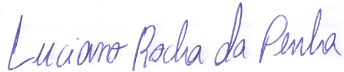 Profº. Me. Luciano Rocha da PenhaMatrícula SIAPE: 2055346Coordenador do Curso de Licenciatura em Ciências Humanas/Campus de GrajaúÁrea / Subárea do ConcursoFUNDAMENTOS DA EDUCAÇÃOCandidatos InscritosCRISTINA TORRES DA SILVA FERREIRAFAUSTO RICARDO SILVA SOUSABanca ExaminadoraPROF. DR. WITEMBERG GOMES ZAPAROLI – UFMA/IMPERATRIZPROF.ª DRA. KARLA BIANCA FREITAS DE SOUZA MONTEIRO – UFMA/IMPERATRIZPROF.ª Ma. SANDRA MARIA BARROS ALVES MELO – UFMA/GRAJAÚPROF. Me. LUCIANO ROCHA DA PENHA – UFMA/GRAJAÚ (1º SUPLENTE)PROF.ª Ma. NEUSANI OLIVEIRA IVES FELIX – UFMA/GRAJAÚ (2º SUPLENTE)Data e horário de instalação dos trabalhos, local, período de realização das provas.PERÍODO DE REALIZAÇÃO: 06 de abril de 2017ABERTURA DOS TRABALHOS: 10H, na sala 01 do Campus de Grajaú.